Christ the Teacher Grade 4 Screener   D1                     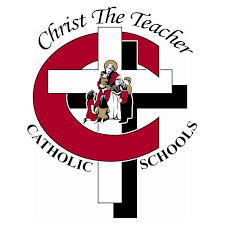 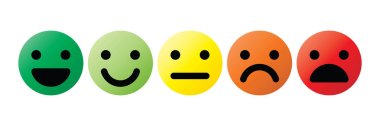 How do you feel about Math? Circle oneRecall: We can represent a number several waysStandard FormExpanded formWord form6 4586000 + 400 + 50 + 8six thousand four hundred fifty-eight1)  Write the number 14 in word form .1)  Write the number 14 in word form .N2.1 Representing NumberN2.1 Representing Number2) Write  in standard form.  3) Write the number nine hundred thirty-seven in standard form.N3.1 Representing Number N3.1 Representing Number4) How many? 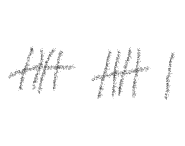 5) How much is 2 more than 10?N 2.1 Representing NumberN2.2 Adding6) What whole number is represented here?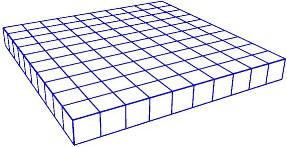 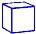 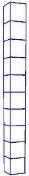 7)  Write the value of the underlined digit.                               526N 3.1  Representing NumberN3.1 Place value8) Draw 9 cookies, some on each plate, any way you like.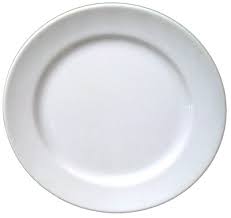 8) Draw 9 cookies, some on each plate, any way you like.N 2.1 Representing Number, decomposingN 2.1 Representing Number, decomposing9) Mitsy has 8 puppies. I see 2 puppies. How many more puppies are under the blanket?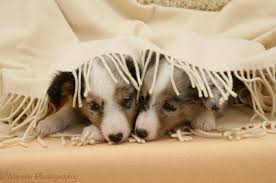 10)What number is the double of 6?N 2.2 AdditionN 2.2 Addition11) Add11) AddN 2.2 AdditionN 2.2 Addition12) Fill in the boxes of this piece of the hundreds chart.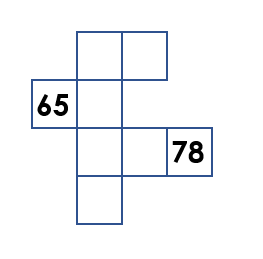 12) Fill in the boxes of this piece of the hundreds chart.N3.1 Missing Values in Hundreds ChartN3.1 Missing Values in Hundreds Chart13) Order these numbers from least to greatest.       ___________      ___________         ___________         ___________13) Order these numbers from least to greatest.       ___________      ___________         ___________         ___________N 3.1 Place ValueN 3.1 Place Value14)  Fill in the blanks  (Continue the pattern).   754,  764,  774,  784,  _______  ,   _______  ,  ________14)  Fill in the blanks  (Continue the pattern).   754,  764,  774,  784,  _______  ,   _______  ,  ________N3.1 Place ValueN3.1 Place Value 15) How much money?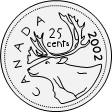 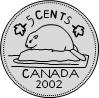 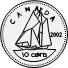 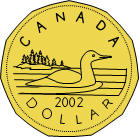 16)  Add.N3.1 Whole numbers (money) N 3.2 Addition with zero17) Skip count by 3.           __3__    _____     _____     _____     _____     _____17) Skip count by 3.           __3__    _____     _____     _____     _____     _____N3.1 Whole numbersN3.1 Whole numbers18) Skip count by 10 starting at 22.        __22_     _____     _____     _____     _____     _____18) Skip count by 10 starting at 22.        __22_     _____     _____     _____     _____     _____N3.1 Whole numbersN3.1 Whole numbers19)   Add.  20) Subtract.N2.2 AddN 2.2 Subtract21) Estimate the sum of the following.   Show your strategy.  22)   Add.               N3.2  EstimationN3.2  Add (no regrouping)23) Add.                     452                  +  381 24) Subtract.        381          - 163N3.2 Add (regrouping)N3.2 Subtract (No regrouping)25) Subtract.26)   Rewrite as a multiplication sentence.     _____ X _____ = _____N3. Subtract (Regrouping)N 3.3 Multiplication as repeated addition27) Write the related division sentence.     ______ ÷_____ = _____28) Multiply. N 3.3 Relating multiplication and divisionN3.3 Multiplication29) Multiply.30) Divide.N3.3 Multiplication factsN3.3 Division facts31) Divide.32) What multiplication sentence could this array represent?_____ X _____ = _____N3.3 DivisionN 3.3 Representing Multiplication, array33) What division sentence does this array represent?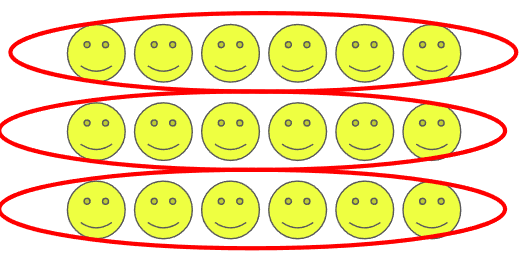     ____ ÷  ____ = _____34)  Estimate. N3.3 Representing Division, arrayN3.2 Estimate sums35)  Name the fraction. 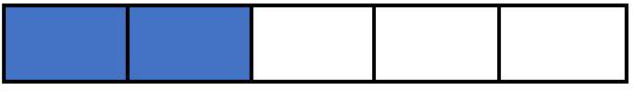 36) There are 16 triangles. Circle . N 3.4 Representing fractionN3.4 Fraction37)  There are 20 crayons to be shared equally by 5 students.  How many crayons can each student get?  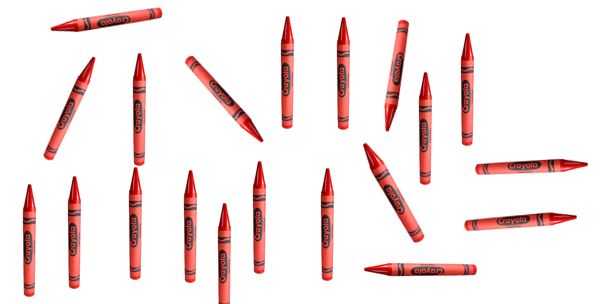 37)  There are 20 crayons to be shared equally by 5 students.  How many crayons can each student get?  N 3.3 Division with remainder using modelN 3.3 Division with remainder using model38) Shade three-fifths of this chocolate bar.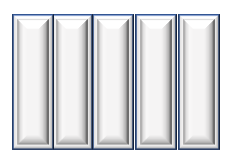 39)      Draw a picture to show    .   N 3.4 FractionN 4.6 Fraction40) What fraction of this medicine wheel is white? 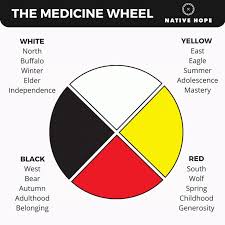 41)    Insert either <  ,  >,  or  =  between these two fractions.N3.4 FractionN3.4 Fraction, compare42)  Circle the larger fraction.43)  What fraction of these items is ball gloves?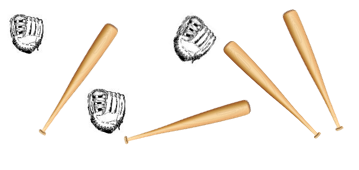 N3.4 Fraction, compareN 3.4 Fraction of a set44) Extend the pattern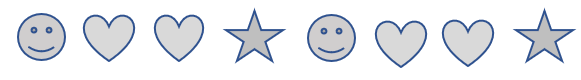 ________     ________     ________     ________44) Extend the pattern________     ________     ________     ________P2.1 PatternsP2.1 Patterns45) 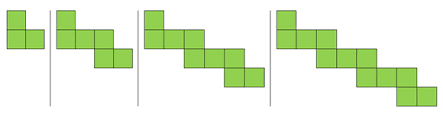 How many blocks are in the next figure?45) How many blocks are in the next figure?P3.1 PatternsP3.1 Patterns46) What number does the circle  represent?                   = 1147) What number does the triangle represent?          6 +       = 14P3.2 EquationsP3.2 Equations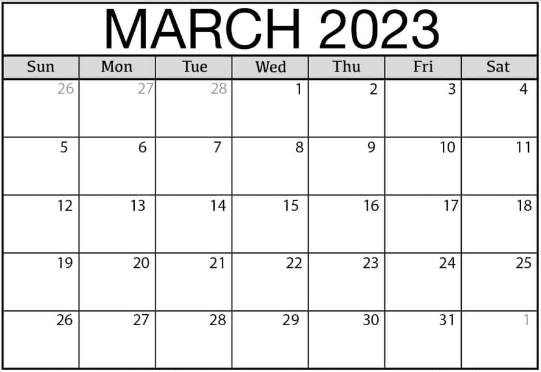 48) What day of the week is March 9?  48) What day of the week is March 9?  SS 3.1 TimeSS 3.1 Time49) How long is this goose feather? 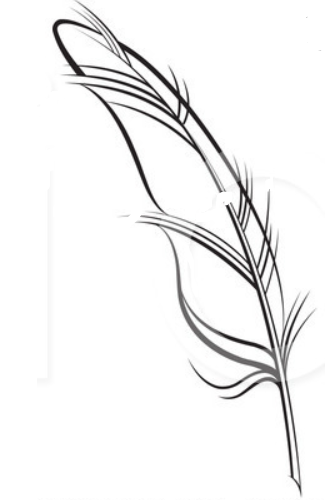 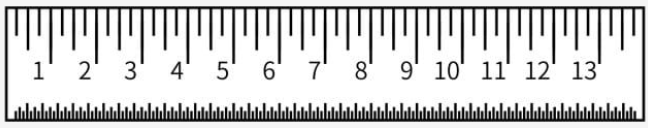 49) How long is this goose feather? SS2.1, SS3.2 MeasuringSS2.1, SS3.2 Measuring